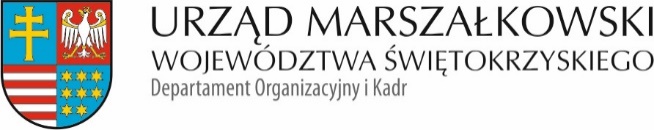 Kielce, dn. 11.04.2023 r.OK-V.272.3.2022ZESTAWIENIE OFERTW związku z zapytaniem ofertowym nr OK-V.272.3.2023 z dnia 23.03.2023 r., 
w przedmiocie zakupu kart sportowych dla pracowników Urzędu Marszałkowskiego Województwa Świętokrzyskiego w Kielcach, we wskazanym terminie wpłynęła 1 oferta:W związku z powyższym do realizacji w/w zadania wybrano ofertę firmy: Benefit Systems S.A.
Plac Europejski 2, 00-844 Warszawa , której oferta  w wysokim stopniu spełniła wszystkie wymagane kryteria.Czynnikami decydującymi o wyborze oferty była cena oraz liczba obiektów sportowo-rekreacyjnych –punktów partnerskich w Kielcach i na terenie województwa Świętokrzyskiego.………………………………………………………Podpis osoby (osób) sporządzającej zestawienie					                               ….………………………………				                                                    Podpis Z-cy Dyrektora Departamentu                                                                                                               Organizacyjnego i KadrL.p.Nazwa i adres firmyIlość miesięcy korzystania z kartyPrzewidywana ilość pracownikówCena karty nettomiesięczniePodatek VAT8%Cena kartybruttomiesięcznie1.BENEFIT SYSTEMS S.A.Plac Europejski 200-844 Warszawa6 140119,44 zł9,56 zł129,00 zł